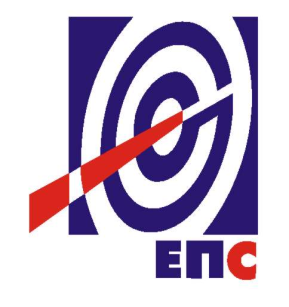 НАРУЧИЛАЦЈАВНО ПРЕДУЗЕЋЕ „ЕЛЕКТРОПРИВРЕДА СРБИЈЕ“   БЕОГРАДУлица царице Милице  број 2БеоградДРУГА ИЗМЕНАКОНКУРСНE ДОКУМЕНТАЦИЈEза подношење понуда у отвореном поступку ради закључења оквирног споразума са једним понуђачем на период од годину даназа јавну набавку услуга „Израда лифлета“бр. ЈН/1000/0630/2017(заведено у ЈП ЕПС број 12.01. 47383/15-18  од  13.04.2018. годинеБеоград, април 2018. годинеНа основу члана 63. став 1. и члана 54. Закона о јавним набавкама („Сл. гласник РС”, бр. 124/12, 14/15 и 68/15), чл. 2. Правилника о обавезним елементима конкурсне документације у поступцима јавних набавки и начину доказивања испуњености услова („Сл. гласник РС” бр. 86/2015), Комисија је сачинила:ДРУГУ ИЗМЕНУКОНКУРСНЕ  ДОКУМЕНТАЦИЈЕЗА ЈАВНУ НАБАВКУ  за подношење понуда у отвореном поступку ради закључења оквирног споразума са једним понуђачем на период од годину даназа јавну набавку услуга „Израда лифлета“ бр. ЈН/1000/0630/20171.У конкурсној документацији на страни 5. у одељку 4. тачка 4.2  Додатни услови за учешће у поступку јавне набавке из члана 76. закона под тачка 8. Технички  капацитет услов и докази који  гласе:Технички капацитет:Услов: да има право коришћења, по основу права својине, закупа или  лизинга: следећег:четворобојне машине типа ____ (Б2 или Б1), са додатком за вододисперзивни  лак, са аутоматским линијским електронским уређајем за очитавање и корекцију наноса боје (спектрофотометром), професионалног штампача плотера за пуштање пробних отисака и лиценцираних графичких програма (Fotoshop, Adobe illustrator, Indesign)Доказ:  за услове под редним бројевима 1. и 2. доставити Образац 6. Изјава о техничком капацитету понуђача 3. Потврде или фактуре о набавци лиценцираних графичких програмаМења се и гласи:Технички капацитет:Услов: да има право коришћења, по основу права својине, закупа или  лизинга: следећег:1.	четворобојне машине типа ____ (Б2 или Б1), са аутоматским линијским електронским уређајем за очитавање и корекцију наноса боје (спектрофотометром), 2.	професионалног штампача плотера за пуштање пробних отисака и3.	 лиценцираних графичких програма (Fotoshop, Adobe illustrator, Indesign)Доказ:  за услове под редним бројевима 1. и 2. доставити Образац 6. Изјава о техничком капацитету понуђача 3. Потврде или фактуре о набавци лиценцираних графичких програма2.У одељку 7. конкурсне документације мења се образац 6.  Изјава понуђача технички капацитет – Изјаву о техничком капацитету понуђача  и гласи као у прилогу овог акта. 3.Ова измена и допуна конкурсне документације се објављује на Порталу јавних набавки и интернет страници Наручиоца.                                                                                   Комисија за јавну набавку                                                                                                                      број ЈН/1000/0630/2017_____________________Доставити:- АрхивОБРАЗАЦ 6.ИЗЈАВА ПОНУЂАЧА – ТЕХНИЧКИ  КАПАЦИТЕТНа основу члана 77. став 4. Закона о јавним набавкама („Службени гласник РС“, бр.124/12, 14/15 и 68/15) Понуђач даје следећу ИЗЈАВУ О ТЕХНИЧКОМ КАПАЦИТЕТУ ПОНУЂАЧАПод пуном материјалном и кривичном одговорношћу изјављујем да испуњавамо захтевани техничким капацитет за учешће у поступку  јавне набавке ЈН/1000/0630/2017, односно да имамо право коришћења следећег: четворобојне машине типа ____ (Б2 или Б1), са аутоматским линијским електронским уређајем за очитавање и корекцију наноса боје (спектрофотометром)  и професионалног штампача плотера за пуштање пробних отисакаНапомена:-Уколико група понуђача подноси заједничку понуду овај образац потписује и оверава Носилац посла и сваки члан групе понуђача у своје име, а у зависности од тога на који начин група понуђача испуњава тражени услов. Изјава мора бити попуњена, потписана од стране овлашћеног лица за заступање понуђача из групе понуђача и оверена печатом.Датум:Понуђач:М.П.